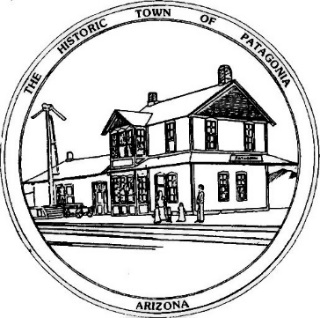 TOWN OF PATAGONIAPLANNING AND DEVELOPMENT MEETING MINUTESJuly 19, 2022, 6:00 P.M.Zoom Meeting I.D. 957-511-4862 Password 338501CALL TO ORDER: The Meeting was called to order at 6:00 P.M. by Patrick O’Neal, Chairman.ROLL CALL: Present were Patrick O’Neal, Gerry Isaac, Ike Isakson, Nancy McCoy, Steve Finch and Laurie Monti in person. Absent were Georgette Larrouy and Todd Norton. A Quorum is present.PLEDGE OF ALLEGIENCE: The Committee recited the Pledge of Allegiance.APPROVAL OF MINUTES OF JUNE 7, 2022, MEETING:	Motion to Approve minutes of the June 7, 2022, meeting was made by Ike Isakson	Motion was seconded by Patrick O’Neal	Motion was approved unanimously.CALL TO THE PUBLIC: Call to the public was made. Mary Sky Schoolcraft spoke on the possibility of incorporating into the Town Plan provisions on historic preservation. She also encouraged more public participation in review and development of the Town Plan.OLD BUSINESS:  REVIEW FLOOD AND FLOW COMMITTEE PROPOSED CHANGES TO THE TOWN GENERAL PLAN AND POSSIBLE ACTION RECOMMENDING FINALIZED TOWN PLAN TO THE TOWN COUNCIL.Motion to discuss and approve the Flood & Flow Committee proposed changes to the Town Plan was made by Steve Finch.Motion was seconded by Gerry Isaac.Discussion on the motion:  Gerry Isaac explained that he had been provided suggested changes in Town Plan language by Carolyn Shafer of the Flood and Flow Committee. Gerry prepared a response to Carolyn showing the acceptance of most changes, the slight modification of some, and the rejection of some. Carolyn Shafer stated that Flood and Flow had reviewed this response and that all changes were all acceptable. She and Howard Buchanan also pointed out a few typographical corrections and technical changes that should be made, and these were accepted.Ike Isakson and Laurie Monti asked that the Town Plan clarify that large facilities are not desired in the downtown area but may be considered in other parts of the Town on a case by case basis. Such facilities would be subject to use permit and other reviews should one be proposed. Laurie Monti noted that the demographic information and projections in the Town Plan were out of date. Further discussion on this issue led to Steve Finch modifying his motion to address this concern.Steve Finch modified his motion to approve the Flood and Flow proposals as modified by this discussion, and also directing the Committee to include the best update we can to demographics without incurring significant consulting costs.The question was called and the motion was approved unanimously.FUTURE AGENDA ITEMS:Laura Monti asked that the Committee continue discussing its role beyond consideration of use permits.ADJOURN:	Motion to Adjourn was made by Patrick O’Neal		Motion was seconded by Ike Isakson		Motion was approved unanimously.Meeting was adjourned at 6:48 P.M.